优秀毕业研究生学工系统填报指南1.登录路径：学生信息管理系统（https://xgxt.scnu.edu.cn）-学工应用-优秀毕业研究生（百名优秀毕业研究生）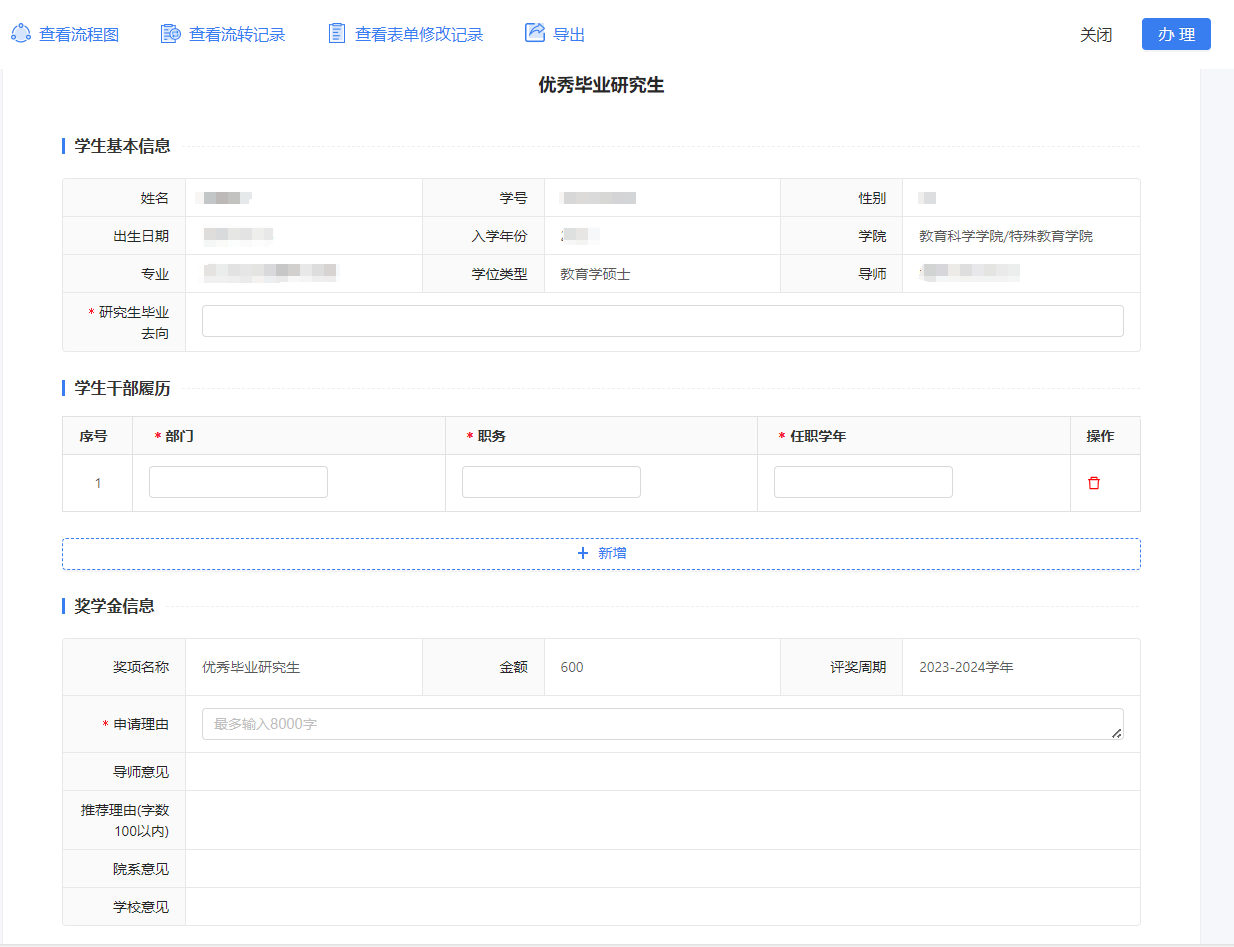 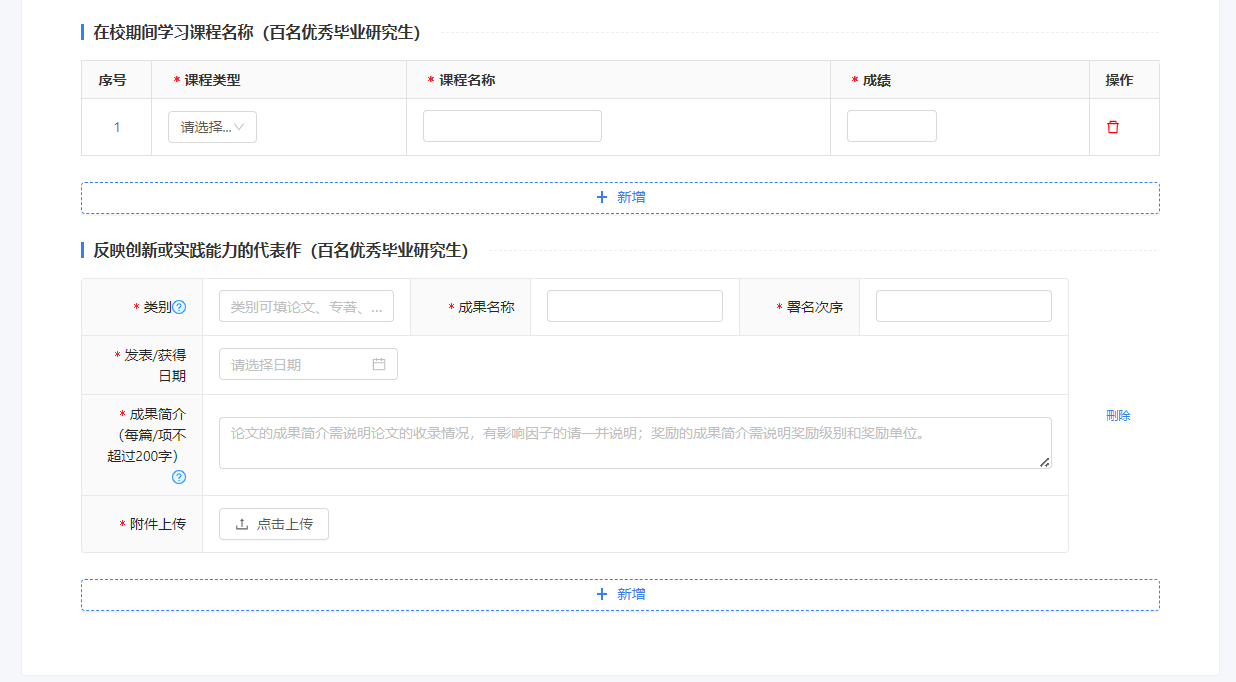 填写说明：1.学生基本信息栏毕业去向如已确定，填写目前暂定的岗位；若未确定则填写“暂未确定”。2.学生干部履历栏请如实填写研究生期间所担任的职务。3.奖学金信息栏申请理由请如实详细填写，可以尽可能写的丰富一些。4.在校期间学习课程名称栏研究生期间的全部课程均需如实填写。5.反映创新或实践能力的代表作栏（1）类别包括论文、专著、获奖、专利等（2）成果简介论文类填写示例：本论文以独立作者/第X作者发表在《XX》期刊，该期刊属于XX级别（如TAB/CSSCI等），影响因子为XX，最后以一句话概括本篇论文的大概研究内容。获奖类填写示例：本奖励为国家级/省级，颁奖单位是XX。（3）附件上传每一项成果均需在附件上传处上传相应成果的扫描pdf版佐证材料，其中论文成果须有发表论文期刊的封面、封底、目录和文章正文扫描件等。（注：申报者的论文成果必须已正式发表，论文录用通知和论文清样无效）2. 填写完毕后请提交导师审核，导师可用综合服务平台账号密码登录此系统进行审核，请务必跟进导师审核情况，导师审核通过后方可算作申请成功。